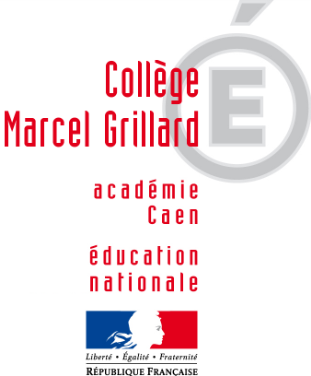 MARCHE A PROCEDURE ADPATEE SIMPLIFIE Objet du marché : Acquisition et livraison de manuels scolaires et supports pédagogiques annexés (Livre numérique, CD, DVD, cassettes) en relation avec la réforme du collège (année scolaire 2016-2017).Modalités du marchéMontant de la consultation : entre 10 000 € et 30 000 €Ce chiffre n’engage en rien l’établissement sur les quantités réelles commandées.Période : années civiles 2016 et 2017. Ce contrat n’est pas renouvelable et ne comporte pas de tacite reconduction.Type de marchés : à bons de commande, émis par l’établissement au fur et à mesure des besoins auprès du fournisseur retenu à l’issue de la consultation pour l’année civile 2016 et 2017Le marché ne deviendra définitif et ne pourra recevoir exécution qu’après notification d’attribution au fournisseur retenu.Conditions techniques Pourcentage de remise proposée par le candidatPremière livraison : semaine n°1 année 2017Livraison dans les délais les plus brefs pour toutes les commandes y compris ponctuellesLa livraison est comprise dans le prix. Modalités de règlementLe fournisseur présentera une facture par livraisonLe paiement sera effectué par mandat administratif à 30 jours de réception de facture et par virement sur le compte du titulaire. (Décret n° 2008-1550 du 31 décembre 2008 relatif à la mise en œuvre du délai maximum de paiement dans les marchés publics) Rupture de l’accordLe collège se réserve le droit d’interrompre le contrat  en cas de :Problèmes de livraison Manquement aux conditions et tarifs proposés lors du marchéLitiges de facturationLe collège peut recourir ponctuellement à un autre fournisseur en cas d’impossibilité du candidat à fournir l’un des produits du présent marché.Le collège peut mettre fin à l’engagement en cas d’impossibilité à assurer les conditions du marché.Conditions de remise des offres Date et heure de remise des offres : 18/10/2016 à 16h00Modalités de dépôt : - par voie électronique - par voie postale Critères de sélection du candidatSera retenue l’offre économiquement la plus avantageuse.Pondération des critères retenus Pourcentage de remise proposée : 60%Respect des conditions de livraison : 40%